Geburtsjahr:1969                                                 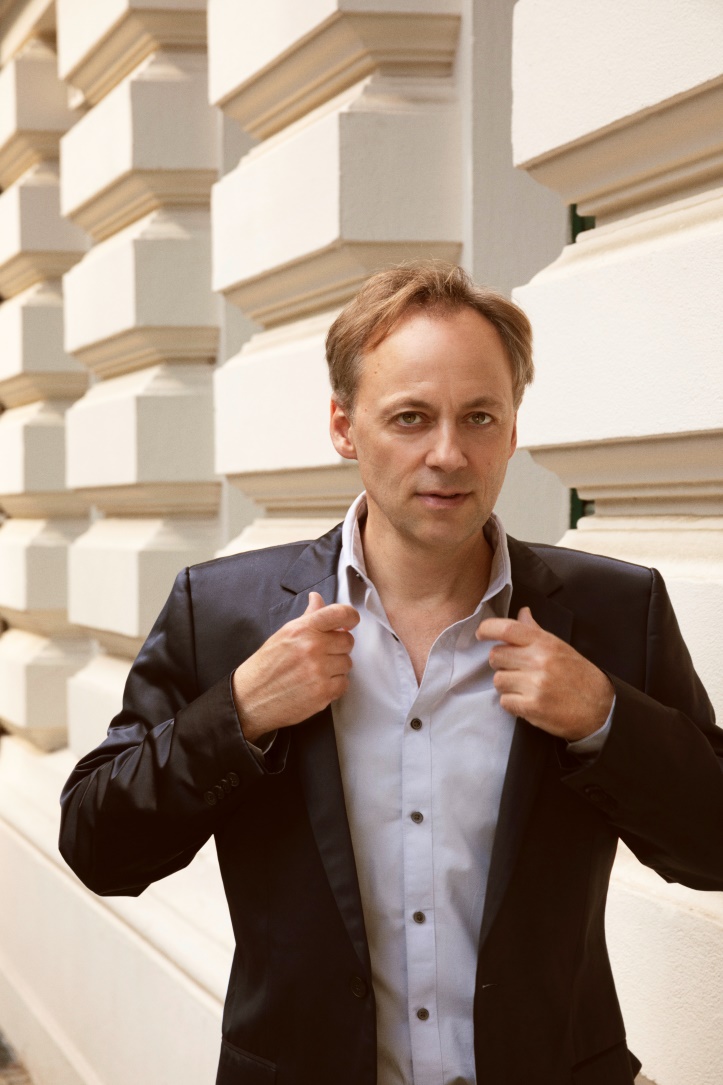 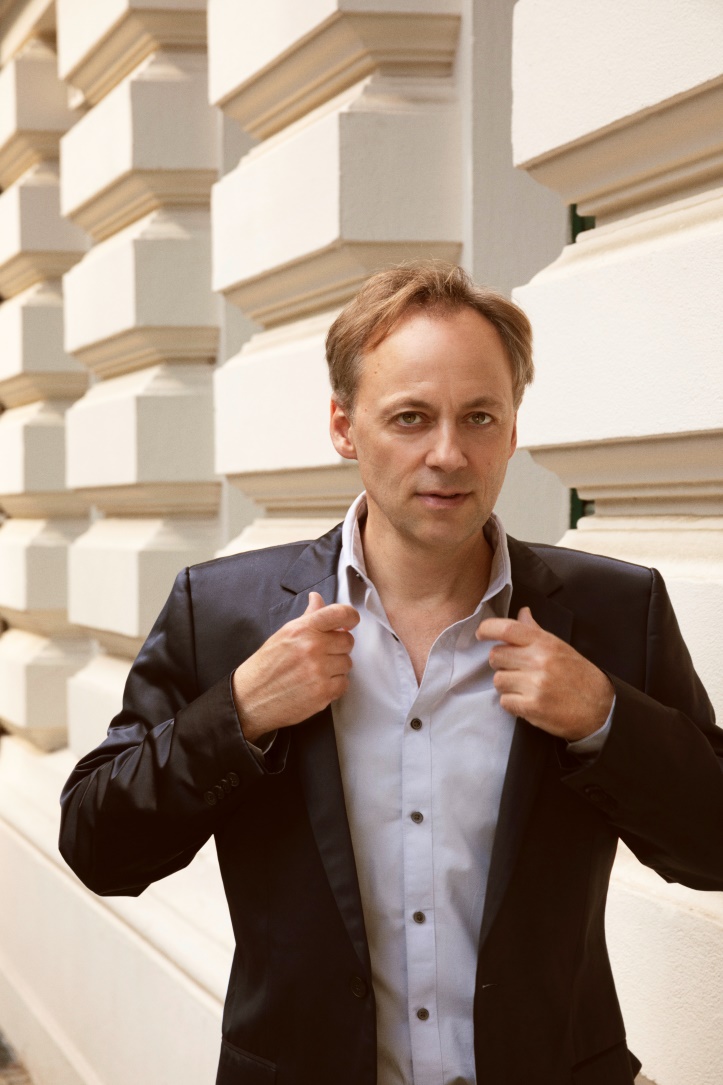 Haare:            dunkelblondGröße:            180Augen:            grünbraunAusbildung: Neue Münchner Schauspielschule                          Ali Wunsch-KönigSprachen:     englisch| französischDialekt:         badisch | schwäbischGesang:         hoher Bariton | counter Tenor                            Musical |  Oper | Rock/Pop (jeweils Profi)Tanz:              Salsa | Tango | StandardInstrument: Geige | Gitarre | KlavierSport:             Windsurfen | Ski | Tai  Chi | FechtenKfZ- Schein: PKW			Wohnsitz:     Berlinf  i l m / t v                      t  h e a t e r 2019Im Namen des VolkesFlorian AndersRTL II2019Carlo GesualdoAndreas MorellArte2018Jenny echt gerecht - Silikonimplantate Buddy GiovinazzoRTL2016PlatonovAndreas Morell3Sat2015Gute Zeiten Schlechte ZeitenKlaus WittingSeyhan DerinRTL2015Lebensläufe Graf BrühlFriedrich IIDirk OttoMDR2013AstridSteffen HeidenreichHFF2012MieterMoritz LaubeKurzfilm | arte2011FreilandMoritz LaubeKino2010Allein gegen die ZeitAndreas MorellTV-Serie | KIKA2009Be ONE of usBenjamin QuabeckKino  Elementarfilm2007Oh Tannenbaum  Matthias TiefenbacherTV-Movie | ARD2005TatortHartmut GriesmayrARD2003BarkaAndreas HeinemannKurzfilm2001Johanna am Haken - HauptrolleA. Heinemann, S. BrücknerKurzfilmf  i l m / t v 1998Traumfrau mit NebenwirkungThomas FreundnerTV-Movie | ZDF1997Forsthaus FalkenauKlaus Grabowski TV- Serie | ZDF1996Katrin ist die BesteFrank StreckerTV-Serie  | SAT11996Wie Pech und SchwefelRolf von SydowTV-Movie | ZDFHans Otto Theater Potsdam2019Cabaret | Conferencier | Regie: Bernd Motl2019The Queens Men | Thomas Pope | Regie: Bettina Jahnke2019Jeder stirbt für sich allein | Enno Kluge | Regie Annette Pullen2018Viel gut Essen | Eins | Regie: Marc Becker2018Paradiesspielen Abendland ein Abgesang | Martin | Regie: Moritz Peters |2018Der Sturm | Antonio Herzog von Mailand | Regie: Tobias Wellemeyer2017Ziemlich beste Freund | Philippe | Regie: Annette Pullen |20172018Der Tod und das Mädchen | Gerardo Escobar | Regie: Christian von Treskow |20172018Abend über Potsdam | Ernst Rose | Regie: Lutz Hübner |2017Frau Müller muss weg | Patrick Jeskow | Regie: Isabel Osthues |20162017Familiengeschäfte | Cliff | Regie: Tobias Wellenmeyer20162017Geächtet | Isaak | Regie: Elias Perrig20162017Peer Gynt | Mads Moen, Herr von Eberkopf ,Hussein,Kapitän | Regie: A. Nerlich20162017Kruso | Rick / Mann mit Heliomaticbrille | Regie: Elias Perrig2015 2016 Kunst | Yvan | Regie: Tobias Wellemeyer20152016Auferstehung | Staatsanwalt | Regie: Tobias Wellemeyer2015Hamlet | Rosenkranz | Regie: Alexander Nerlich2015Mirandolina | Marchese di Forlipopoli | Regie: Tobias Wellemeyer20142015Zorn | Bob | Regie: Elias Perrig2014Komödie der Verführung | Emmrich Braunigl | Regie: Tobias Wellemeyer2014Orpheus steigt herab | Regie: Elias Perrig |2013Frauen am Rande des Nervenzusammenbruchs| Taxifahere | R: Stefan Huber2013Der Widerspenstigen Zähmung | Tranio, Curtis, Witwe | Regie: Andreas Rehschuh20132014Außer Kontrolle | Richard Willey (Hauptrolle) | Regie: Andreas Rehschuh20122013Der Eisvogel | Edgar Lothmann | Regie: Stefan Otteni20122014Jugend ohne Gott | Pfarrer/Herr N./Staatsanwalt | Regie: Alexander Nerlich20122014Der nackte Wahnsinn | Frederick Fellowes | Regie: Andreas Rehschuh20122013Don Carlos | Herzog von Alba | Regie: Markus Dietz2012Die Schule der Ehemänner | Sganarelle (Hauptrolle) | Regie: Philippe Besson20112014My fair Lady | Freddi | Regie: Nico Rabeneid20112013Schach von Wuthenow | Alvensleben | Regie: Tobias Wellemeyer20112014Der Turm | Munderloh, Herr Fahner, Dr. Sperber | Regie: Tobias Wellemeyer2011Cuba Libre - Soloprgramm mit Musik | Edgar | Regie: Philipp Mauritz2011High Society | George | Regie: Nico Rabeneid2011Hexenjagd | John Proctor (Hauptrolle) | Regie: Ingo Berk2011Adams Äpfel | Gunnar | Regie: Lucas Langhoff2010Kameliendame | Baron von Varville | Regie: Peter Kube2010Der Revisor | Luka Lukitsch Chlopow | Regie: Peter Kube2010Die Kontrakte des Kaufmanns | Ensemble | Regie: Lucas Langhoff2009Die Fledermaus | Prinz Orlofsky | Regie: Adriana Altaras2009Weiß wie das Licht | Ben (Hauptrolle) | Regie: Marc Lunghuß2009Macbeth | Lennox | Regie: Lukas Langhoff2009Clavigo | Buenco | Regie: Annette Pullen2009Trenck | Friedrich II. (Hauptrolle) | Regie: Andreas Morell2008Der Menschenfeind | Clitandre | Regie: Philippe Besson2008Der Zufriedene | Eckhard Duncker | Regie: Sebastian Wirnitzer2008Effi Briest | Baron von Instetten | Regie: Petra Luisa Meyer2007Verbrennungen | diverse Rollen | Regie: Petra Luisa Meyer2007F.U.C.K. | Die schrecklichen Kinder | Regie: Serge Weber2007Die Jüdin von Toledo | Alfonso VIII. (Hauptrolle) | Regie: Jacqueline Kornmüller2007Amadeus | Veticello 1 | Regie: Petra Luisa Meyer2007Was Ihr Wollt | Malvolio | Regie: Uwe Eric Laufenberg, Tobias Sosinka2006Katte | Müller, Feldprediger | Regie: Uwe Eric Laufenberg2006Veronika beschliesst zu sterben | Tonto | Regie: Hakon Hirzenberger2006Krieg und Frieden | Andrej (Hauptrolle) | Regie: Gisbert Jäkel2005Dreigroschenoper | Mackie Messer (Hauptrolle) | Regie: Tobias Sosinka2005Der Besuch der alten Dame | Bürgermeister | Regie: Bernd Mottl2005Himmelsleiter | Otto Grün | Regie: Tobias Sosinka2004Frau Jenny Treibel | Otto Treibel | Regie: Uwe Eric Laufenberg2004Einer flog über das Kuckucksnest | Dale Harding | Regie: Jessica Steinke2003Der Weibsteufel | Mann | Regie: Frank Hänig2003Der Feuerwehrball | Eberhardt | Regie: Herbert Olschok2003König Lear | Edgar | Regie: Ralf g. Krolkiewicz2002Nur Pferden gibt man den Gnadenschuss | Robert (Hauptrolle) | Regie: K. v. Erffa2002Albert Speer | Wolters | Regie: Alexander Lang2002Woyzeck | Doktor | Regie: Philippe Besson2001Der König und sein Narr | Gunter | Regie: Frank Beyer2001König Ubu | Vater Ubu (Hauptrolle) | Regie: Robert Cantarella2000Rocky Horror Show | Riff Raff | Regie: Philippe Besson20001997Regensburg Stadttheater AuswahlDavid  | Kugeln überm Broadway | Regie: Johannes ZametzerFrank N. Furter | Rocky Horror Show | Regie Michael BleizifferBishop | fette Männer im Rock | Regie: Marita Lindner        Neuenschwander | Top Dogs | Regie: Guido HuonderAkkermann | Dossier R. Akkermann | Regie: Rachel TearAmphytrion | Amphytrion | Regie: Michael Bleiziffer19951996Wüzburg Stadttheater   AuswahlLen | Gerettet |   Regie: Astrid WindorfSchmalz | Schule mit Clowns  Regie: Harald Demmer
(Bayrischer Kinder-und Jugendtheaterpreis1996)	Lee | Der große Knall  | Georg Immelmann19951996Jagsthausen BurgfestspieleGeorg | Götz von Berlichingen | Regie: Guido Huonder
1995München PrinzregententheaterLeonce| Leonce und Lena | Regie:  Joern Hinkel19901991Karlsruhe Sandkorntheater  AuswahlKragler| Trommeln in der Nacht| Regie: Raimund BinderDentist  | Der kleine Horror Laden | Regie: Dick Top